THANK YOU FOR APPLYING TO WORK WITH HEALTH POVERTY ACTIONPlease return your completed application form to:personnel@healthpovertyaction.org At Health Poverty Action we celebrate diversity and promote equality and inclusion amongst all of our staff and everyone we work with.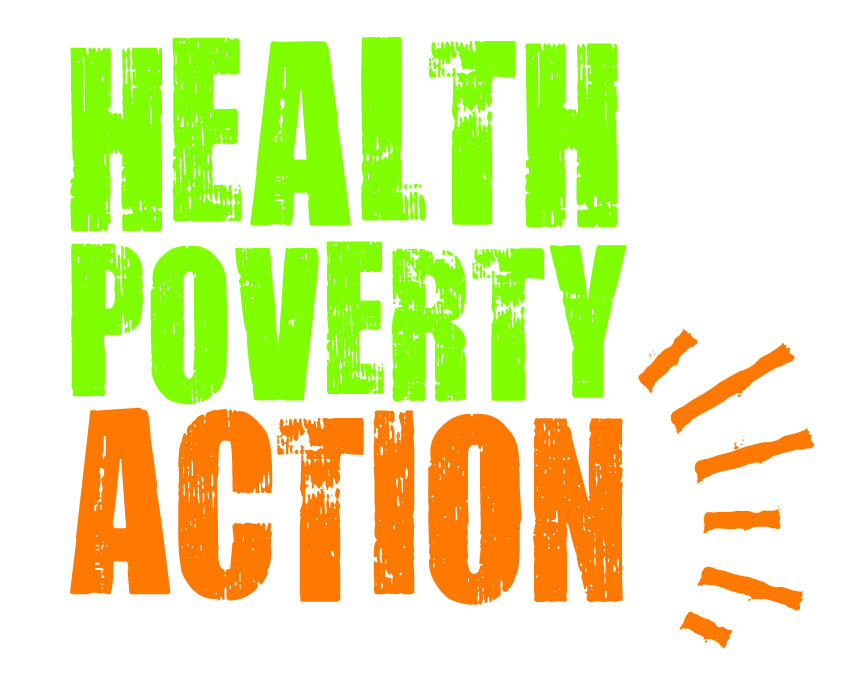 13.  In your own words, please explain why you are applying for this job, and why you feel you would be a good appointment.  	Please clearly refer to each point in the Essential and Desirable criteria in the job description when writing this section.Add an additional sheet(s) if necessaryFor posts based overseas, or involving visits to overseas projects:  I understand that the post I am applying for may involve working and living in an area (country, region or community) whose population is or has been affected by instability, and that the security and health conditions may be different to those I am used to.I confirm that I am not barred from working with vulnerable groups or subject to sanctions of a regulatory body. I understand that any false statement will naturally disqualify me from employment.  The facts set out in this application form are, to the best of my knowledge, fair and accurate.  Signed						Date       Please tick here if you would like us to contact you by email with updates on the global movement for        better health, including how you can get involved in our work through campaigning and fundraising.         We wish you well in your application, and are grateful for the time you have taken.1.   Post(s) for which you are applying:	               Country        2.   Family 				First				Other      name:				Name:				names: 3.   a)   Do you have a legal right to live and work in the UK?          b)   Are there any countries from which you are excluded (whether or not stated on your passport) for            administrative, legal or political reasons?4.   Present address				                Permanent address, if different                                                                                              (Please indicate from which date this applies)     Email address:      Contact telephone number (day):				     Contact telephone number (evening): 5.   Education & qualifications – senior school and beyond.  5.   Education & qualifications – senior school and beyond.  5.   Education & qualifications – senior school and beyond.  Place of studySubject (s)Qualifications and grades obtained6.   Work experience - starting with your present or most recent employment.       If you are currently undertaking a full-time course of education/training, please enter this as your employment6.   Work experience - starting with your present or most recent employment.       If you are currently undertaking a full-time course of education/training, please enter this as your employmentEMPLOYER:                Address: TITLE:From:        To:Reason for leaving:Summary of roleSummary of roleEmployer:Address:Title:From:                              To: Reason for leaving: Summary of roleSummary of roleEmployer:Address : Title : From:                     To: Reason for leaving: Summary of roleSummary of roleEmployer:Address: Title  From:                        To: Reason for leaving:Summary of role Summary of role 6 (contd).   Any other jobs or voluntary work6 (contd).   Any other jobs or voluntary work7.     Additional skills and training8.     Personal interests 9.    From when are you available to take up this post?	Health Poverty Action is very committed to flexible working. We will consider applicants to work on a part-time and a flexible working basis where possible.10.   Applications from people with disabilities, or those with health problems, are welcome and will be given full consideration.  Please tell us here of any help or special equipment you might need in order to carry out the duties outlined in the job description, attend for interview, or participate in the recruitment process:11.    Have you ever lived or travelled in developing countries?   If so please summarise your experience.12.    Your main language:         Other languages (please state competence):	  	  2nd  ________________	   3rd  ________________	   4th __________________	         Competence         ________________	          ________________           __________________14.  Where did you see this job advertised?15.   At least one reference should be provided by a previous employer wherever possible.  (Relatives and partners are not suitable as referees.)  Referees will not be contacted without your prior permission.         Health Poverty Action recognises that all adults and children have equal rights to protection from abuse and exploitation. Health Poverty Action condemns exploitation and inappropriate behaviour, and is committed to the safeguarding of programme participants as is reflected in our selection process.  Your referees will be asked to comment on your suitability in relation to this.Name				    Tel      				 OccupationEmail Address		                                                                               Relationship to applicantName				    Tel      				OccupationEmail Address		                                                                              Relationship to applicantName				    Tel      				OccupationEmail Address		                                                                              Relationship to applicant